وزارت بهداشت، درمان و آموزش پزشكيMinistry of Health & Medical Education	        دانشگاه علوم پزشكي:                    University of Medical Science:	        مركز آموزشي درماني/درمانی:    Medical Center:                             فرم ارزيابي تخصصي و مراقبت تغذيه اي بزرگسالان  Adults’ Professional Nutritional Assessment & care Formوزارت بهداشت، درمان و آموزش پزشكيMinistry of Health & Medical Educationدانشگاه علوم پزشكي:                 University of Medical Science:مركز پزشكي آموزشي درماني:                            Medical Centerفرم پيگيري وضعيت تغذيه Nutritional Status Fallow up Form                                                                                                                                                                      کمیته کشوری مدیریت اطلاعات سلامت- 20- 11/93نام خانوادگي:Family Nameنام:نام:Name:بخش:بخش:WardWardپزشك معالج:Attending Physician:Attending Physician:Attending Physician:نام خانوادگي:Family Nameنام:نام:Name:اتاق:اتاق:RoomRoomپزشك معالج:Attending Physician:Attending Physician:Attending Physician:نام خانوادگي:Family Nameنام:نام:Name:تخت:تخت:BedBedپزشك معالج:Attending Physician:Attending Physician:Attending Physician:نام پدر:Father Nameتاريخ تولد:)روز/ماه/سال)تاريخ تولد:)روز/ماه/سال)Date of Birthجنس:مرد: Male جنس:مرد: Male Sexزن: Female Sexزن: Female تاریخ پذیرش :Date Of Admission:Date Of Admission:Date Of Admission:  وضعيت بارداري/شيردهي:                              Current status of Pregnancy/Lactation        باردار :           Pregnant شيرده             Nursing  هیچکدام  None                  وضعيت بارداري/شيردهي:                              Current status of Pregnancy/Lactation        باردار :           Pregnant شيرده             Nursing  هیچکدام  None                  وضعيت بارداري/شيردهي:                              Current status of Pregnancy/Lactation        باردار :           Pregnant شيرده             Nursing  هیچکدام  None                  وضعيت بارداري/شيردهي:                              Current status of Pregnancy/Lactation        باردار :           Pregnant شيرده             Nursing  هیچکدام  None                  وضعيت بارداري/شيردهي:                              Current status of Pregnancy/Lactation        باردار :           Pregnant شيرده             Nursing  هیچکدام  None                  وضعيت بارداري/شيردهي:                              Current status of Pregnancy/Lactation        باردار :           Pregnant شيرده             Nursing  هیچکدام  None                  وضعيت بارداري/شيردهي:                              Current status of Pregnancy/Lactation        باردار :           Pregnant شيرده             Nursing  هیچکدام  None                ميزان فعاليت بدني اخير بيمار:Recent physical activity level           خيلي سبك   sedentary              سبك         mild     متوسط           moderate             شديد   Extreme  ميزان فعاليت بدني اخير بيمار:Recent physical activity level           خيلي سبك   sedentary              سبك         mild     متوسط           moderate             شديد   Extreme  ميزان فعاليت بدني اخير بيمار:Recent physical activity level           خيلي سبك   sedentary              سبك         mild     متوسط           moderate             شديد   Extreme  ميزان فعاليت بدني اخير بيمار:Recent physical activity level           خيلي سبك   sedentary              سبك         mild     متوسط           moderate             شديد   Extreme  ميزان فعاليت بدني اخير بيمار:Recent physical activity level           خيلي سبك   sedentary              سبك         mild     متوسط           moderate             شديد   Extreme  سابقه مصرف اخير مكمل هاي غذايی و داروها :       Recent medicine or supplement intake history    سابقه مصرف اخير مكمل هاي غذايی و داروها :       Recent medicine or supplement intake history    سابقه مصرف اخير مكمل هاي غذايی و داروها :       Recent medicine or supplement intake history    سابقه مصرف اخير مكمل هاي غذايی و داروها :       Recent medicine or supplement intake history    سابقه مصرف اخير مكمل هاي غذايی و داروها :       Recent medicine or supplement intake history    سابقه مصرف اخير مكمل هاي غذايی و داروها :       Recent medicine or supplement intake history    سابقه مصرف اخير مكمل هاي غذايی و داروها :       Recent medicine or supplement intake history    تشخيص بيماري بر اساس نظر پزشك معالج:                                  Dx.  تشخيص بيماري بر اساس نظر پزشك معالج:                                  Dx.  تشخيص بيماري بر اساس نظر پزشك معالج:                                  Dx.  تشخيص بيماري بر اساس نظر پزشك معالج:                                  Dx.  تشخيص بيماري بر اساس نظر پزشك معالج:                                  Dx.  بيماري های زمينه اي: Underlying Dis.                                                                             بيماري های زمينه اي: Underlying Dis.                                                                             بيماري های زمينه اي: Underlying Dis.                                                                             بيماري های زمينه اي: Underlying Dis.                                                                             بيماري های زمينه اي: Underlying Dis.                                                                             بيماري های زمينه اي: Underlying Dis.                                                                             بيماري های زمينه اي: Underlying Dis.                                                                             داروهاي تجويز شده توسط پزشك معالج: Medicine Order                                                                      داروهاي تجويز شده توسط پزشك معالج: Medicine Order                                                                      داروهاي تجويز شده توسط پزشك معالج: Medicine Order                                                                      داروهاي تجويز شده توسط پزشك معالج: Medicine Order                                                                      داروهاي تجويز شده توسط پزشك معالج: Medicine Order                                                                      حساسيت  غذايي يا دارويي:  Food or Drug Allergy                                                            حساسيت  غذايي يا دارويي:  Food or Drug Allergy                                                            حساسيت  غذايي يا دارويي:  Food or Drug Allergy                                                            حساسيت  غذايي يا دارويي:  Food or Drug Allergy                                                            حساسيت  غذايي يا دارويي:  Food or Drug Allergy                                                            حساسيت  غذايي يا دارويي:  Food or Drug Allergy                                                            حساسيت  غذايي يا دارويي:  Food or Drug Allergy                                                            دستورغذايي پزشك معالج:Diet Order                                                                دستورغذايي پزشك معالج:Diet Order                                                                دستورغذايي پزشك معالج:Diet Order                                                                دستورغذايي پزشك معالج:Diet Order                                                                دستورغذايي پزشك معالج:Diet Order                                                                 نحوه تغذيه تعيين شده توسط پزشك:      تغذيه دهاني        Oral Nutrition                                                       منع تغذيه با دهان        Nil Per Os       تغذيه وريدي                                  Total Parenteral Nutrition    تغذيه با لوله        Enteral Nutrition  نحوه تغذيه تعيين شده توسط پزشك:      تغذيه دهاني        Oral Nutrition                                                       منع تغذيه با دهان        Nil Per Os       تغذيه وريدي                                  Total Parenteral Nutrition    تغذيه با لوله        Enteral Nutrition  نحوه تغذيه تعيين شده توسط پزشك:      تغذيه دهاني        Oral Nutrition                                                       منع تغذيه با دهان        Nil Per Os       تغذيه وريدي                                  Total Parenteral Nutrition    تغذيه با لوله        Enteral Nutrition  نحوه تغذيه تعيين شده توسط پزشك:      تغذيه دهاني        Oral Nutrition                                                       منع تغذيه با دهان        Nil Per Os       تغذيه وريدي                                  Total Parenteral Nutrition    تغذيه با لوله        Enteral Nutrition  نحوه تغذيه تعيين شده توسط پزشك:      تغذيه دهاني        Oral Nutrition                                                       منع تغذيه با دهان        Nil Per Os       تغذيه وريدي                                  Total Parenteral Nutrition    تغذيه با لوله        Enteral Nutrition  نحوه تغذيه تعيين شده توسط پزشك:      تغذيه دهاني        Oral Nutrition                                                       منع تغذيه با دهان        Nil Per Os       تغذيه وريدي                                  Total Parenteral Nutrition    تغذيه با لوله        Enteral Nutrition  نحوه تغذيه تعيين شده توسط پزشك:      تغذيه دهاني        Oral Nutrition                                                       منع تغذيه با دهان        Nil Per Os       تغذيه وريدي                                  Total Parenteral Nutrition    تغذيه با لوله        Enteral Nutrition  نحوه تغذيه تعيين شده توسط پزشك:      تغذيه دهاني        Oral Nutrition                                                       منع تغذيه با دهان        Nil Per Os       تغذيه وريدي                                  Total Parenteral Nutrition    تغذيه با لوله        Enteral Nutrition  نحوه تغذيه تعيين شده توسط پزشك:      تغذيه دهاني        Oral Nutrition                                                       منع تغذيه با دهان        Nil Per Os       تغذيه وريدي                                  Total Parenteral Nutrition    تغذيه با لوله        Enteral Nutrition  نحوه تغذيه تعيين شده توسط پزشك:      تغذيه دهاني        Oral Nutrition                                                       منع تغذيه با دهان        Nil Per Os       تغذيه وريدي                                  Total Parenteral Nutrition    تغذيه با لوله        Enteral Nutrition  نحوه تغذيه تعيين شده توسط پزشك:      تغذيه دهاني        Oral Nutrition                                                       منع تغذيه با دهان        Nil Per Os       تغذيه وريدي                                  Total Parenteral Nutrition    تغذيه با لوله        Enteral Nutrition اطلاعات  تن سنجيAnthropometric Data                                                                                                                                                    :                         اطلاعات  تن سنجيAnthropometric Data                                                                                                                                                    :                         اطلاعات  تن سنجيAnthropometric Data                                                                                                                                                    :                         اطلاعات  تن سنجيAnthropometric Data                                                                                                                                                    :                         اطلاعات  تن سنجيAnthropometric Data                                                                                                                                                    :                         اطلاعات  تن سنجيAnthropometric Data                                                                                                                                                    :                         اطلاعات  تن سنجيAnthropometric Data                                                                                                                                                    :                         اطلاعات  تن سنجيAnthropometric Data                                                                                                                                                    :                         اطلاعات  تن سنجيAnthropometric Data                                                                                                                                                    :                         اطلاعات  تن سنجيAnthropometric Data                                                                                                                                                    :                         اطلاعات  تن سنجيAnthropometric Data                                                                                                                                                    :                         وزن فعلي (کيلوگرم): Current Body Weight (Kg)    وزن فعلي (کيلوگرم): Current Body Weight (Kg)    وزن فعلي (کيلوگرم): Current Body Weight (Kg)    قد (سانتيمتر):  Height (Cm)                          قد (سانتيمتر):  Height (Cm)                          قد (سانتيمتر):  Height (Cm)                          قد (سانتيمتر):  Height (Cm)                          قد (سانتيمتر):  Height (Cm)                          نمايه توده بدني (کيلوگرم/مترمربع):   BMI (kg/m2)       نمايه توده بدني (کيلوگرم/مترمربع):   BMI (kg/m2)       نمايه توده بدني (کيلوگرم/مترمربع):   BMI (kg/m2)       نمايه توده بدني (کيلوگرم/مترمربع):   BMI (kg/m2)       وزن معمول (کيلوگرم):  (Kg)   Usual Body Weight    وزن معمول (کيلوگرم):  (Kg)   Usual Body Weight    وزن معمول (کيلوگرم):  (Kg)   Usual Body Weight    دور بازو (سانتيمتر):  MAC (Cm)                     دور بازو (سانتيمتر):  MAC (Cm)                     دور بازو (سانتيمتر):  MAC (Cm)                     دور بازو (سانتيمتر):  MAC (Cm)                     دور بازو (سانتيمتر):  MAC (Cm)                     ضخامت چين پوستي(سانتيمتر): Skin fold Thickness (Cm) (Biceps-Triceps )           ضخامت چين پوستي(سانتيمتر): Skin fold Thickness (Cm) (Biceps-Triceps )           ضخامت چين پوستي(سانتيمتر): Skin fold Thickness (Cm) (Biceps-Triceps )           ضخامت چين پوستي(سانتيمتر): Skin fold Thickness (Cm) (Biceps-Triceps )           وزن ايده آل (کيلوگرم): Ideal Body Weight (Kg)                                                 وزن ايده آل (کيلوگرم): Ideal Body Weight (Kg)                                                 وزن ايده آل (کيلوگرم): Ideal Body Weight (Kg)                                                 تغيير وزن اخير: (بلي/خير):  Recent Weight Change (Y/N)     مقدار افزايش / کاهش(کيلوگرم) :تغيير وزن اخير: (بلي/خير):  Recent Weight Change (Y/N)     مقدار افزايش / کاهش(کيلوگرم) :تغيير وزن اخير: (بلي/خير):  Recent Weight Change (Y/N)     مقدار افزايش / کاهش(کيلوگرم) :تغيير وزن اخير: (بلي/خير):  Recent Weight Change (Y/N)     مقدار افزايش / کاهش(کيلوگرم) :تغيير وزن اخير: (بلي/خير):  Recent Weight Change (Y/N)     مقدار افزايش / کاهش(کيلوگرم) :مدت زمان تغييرات وزن اخير:  Weight Variation Duration(W/M)( هفته / ماه          (          مدت زمان تغييرات وزن اخير:  Weight Variation Duration(W/M)( هفته / ماه          (          مدت زمان تغييرات وزن اخير:  Weight Variation Duration(W/M)( هفته / ماه          (          مدت زمان تغييرات وزن اخير:  Weight Variation Duration(W/M)( هفته / ماه          (          V1- این فرم به صورت پشت و رو چاپ شود.V1- این فرم به صورت پشت و رو چاپ شود.V1- این فرم به صورت پشت و رو چاپ شود.  کمیته کشوری مدیریت اطلاعات سلامت- 19- 11/93  کمیته کشوری مدیریت اطلاعات سلامت- 19- 11/93  کمیته کشوری مدیریت اطلاعات سلامت- 19- 11/93  کمیته کشوری مدیریت اطلاعات سلامت- 19- 11/93مشكلات گوارشي و غذايي :                                                                                                                          Gastrointestinal/Digestive Disorders         تهوع                     Nausea  استفراغ   Vomiting                    اسهال     Diarrhea               ريفلاكس   (Reflux)                                            کاهش مصرف يا بي اشتهايي طي هفته گذشته            Anorexia             یبوست    Constipation                                                                                                            اختلال بلع و جويدن غذا    Dysphagia and  Chewing Problems           مشكلات دهاني يا دنداني/ دندان مصنوعي      Denture problems  مشكلات گوارشي و غذايي :                                                                                                                          Gastrointestinal/Digestive Disorders         تهوع                     Nausea  استفراغ   Vomiting                    اسهال     Diarrhea               ريفلاكس   (Reflux)                                            کاهش مصرف يا بي اشتهايي طي هفته گذشته            Anorexia             یبوست    Constipation                                                                                                            اختلال بلع و جويدن غذا    Dysphagia and  Chewing Problems           مشكلات دهاني يا دنداني/ دندان مصنوعي      Denture problems  مشكلات گوارشي و غذايي :                                                                                                                          Gastrointestinal/Digestive Disorders         تهوع                     Nausea  استفراغ   Vomiting                    اسهال     Diarrhea               ريفلاكس   (Reflux)                                            کاهش مصرف يا بي اشتهايي طي هفته گذشته            Anorexia             یبوست    Constipation                                                                                                            اختلال بلع و جويدن غذا    Dysphagia and  Chewing Problems           مشكلات دهاني يا دنداني/ دندان مصنوعي      Denture problems  مشكلات گوارشي و غذايي :                                                                                                                          Gastrointestinal/Digestive Disorders         تهوع                     Nausea  استفراغ   Vomiting                    اسهال     Diarrhea               ريفلاكس   (Reflux)                                            کاهش مصرف يا بي اشتهايي طي هفته گذشته            Anorexia             یبوست    Constipation                                                                                                            اختلال بلع و جويدن غذا    Dysphagia and  Chewing Problems           مشكلات دهاني يا دنداني/ دندان مصنوعي      Denture problems  مشكلات گوارشي و غذايي :                                                                                                                          Gastrointestinal/Digestive Disorders         تهوع                     Nausea  استفراغ   Vomiting                    اسهال     Diarrhea               ريفلاكس   (Reflux)                                            کاهش مصرف يا بي اشتهايي طي هفته گذشته            Anorexia             یبوست    Constipation                                                                                                            اختلال بلع و جويدن غذا    Dysphagia and  Chewing Problems           مشكلات دهاني يا دنداني/ دندان مصنوعي      Denture problems  مشكلات گوارشي و غذايي :                                                                                                                          Gastrointestinal/Digestive Disorders         تهوع                     Nausea  استفراغ   Vomiting                    اسهال     Diarrhea               ريفلاكس   (Reflux)                                            کاهش مصرف يا بي اشتهايي طي هفته گذشته            Anorexia             یبوست    Constipation                                                                                                            اختلال بلع و جويدن غذا    Dysphagia and  Chewing Problems           مشكلات دهاني يا دنداني/ دندان مصنوعي      Denture problems  مشكلات گوارشي و غذايي :                                                                                                                          Gastrointestinal/Digestive Disorders         تهوع                     Nausea  استفراغ   Vomiting                    اسهال     Diarrhea               ريفلاكس   (Reflux)                                            کاهش مصرف يا بي اشتهايي طي هفته گذشته            Anorexia             یبوست    Constipation                                                                                                            اختلال بلع و جويدن غذا    Dysphagia and  Chewing Problems           مشكلات دهاني يا دنداني/ دندان مصنوعي      Denture problems  مشكلات گوارشي و غذايي :                                                                                                                          Gastrointestinal/Digestive Disorders         تهوع                     Nausea  استفراغ   Vomiting                    اسهال     Diarrhea               ريفلاكس   (Reflux)                                            کاهش مصرف يا بي اشتهايي طي هفته گذشته            Anorexia             یبوست    Constipation                                                                                                            اختلال بلع و جويدن غذا    Dysphagia and  Chewing Problems           مشكلات دهاني يا دنداني/ دندان مصنوعي      Denture problems  مشكلات گوارشي و غذايي :                                                                                                                          Gastrointestinal/Digestive Disorders         تهوع                     Nausea  استفراغ   Vomiting                    اسهال     Diarrhea               ريفلاكس   (Reflux)                                            کاهش مصرف يا بي اشتهايي طي هفته گذشته            Anorexia             یبوست    Constipation                                                                                                            اختلال بلع و جويدن غذا    Dysphagia and  Chewing Problems           مشكلات دهاني يا دنداني/ دندان مصنوعي      Denture problems  مشكلات گوارشي و غذايي :                                                                                                                          Gastrointestinal/Digestive Disorders         تهوع                     Nausea  استفراغ   Vomiting                    اسهال     Diarrhea               ريفلاكس   (Reflux)                                            کاهش مصرف يا بي اشتهايي طي هفته گذشته            Anorexia             یبوست    Constipation                                                                                                            اختلال بلع و جويدن غذا    Dysphagia and  Chewing Problems           مشكلات دهاني يا دنداني/ دندان مصنوعي      Denture problems  مشكلات گوارشي و غذايي :                                                                                                                          Gastrointestinal/Digestive Disorders         تهوع                     Nausea  استفراغ   Vomiting                    اسهال     Diarrhea               ريفلاكس   (Reflux)                                            کاهش مصرف يا بي اشتهايي طي هفته گذشته            Anorexia             یبوست    Constipation                                                                                                            اختلال بلع و جويدن غذا    Dysphagia and  Chewing Problems           مشكلات دهاني يا دنداني/ دندان مصنوعي      Denture problems  وضعيت باليني:                                                                                         Clinical Status                                                                             تحليل عضلاني مشهود  Wasting      کاهش چربي زير جلدي           (Subcutaneous Dystrophy)                          ادم     Edema      آسیت                            Ascitisتغييرات مو و پوست، ناخن                Skin ,Hair, & Nails  changes ضعف/ لرزش      weakness/tremors   وضعيت باليني:                                                                                         Clinical Status                                                                             تحليل عضلاني مشهود  Wasting      کاهش چربي زير جلدي           (Subcutaneous Dystrophy)                          ادم     Edema      آسیت                            Ascitisتغييرات مو و پوست، ناخن                Skin ,Hair, & Nails  changes ضعف/ لرزش      weakness/tremors   وضعيت باليني:                                                                                         Clinical Status                                                                             تحليل عضلاني مشهود  Wasting      کاهش چربي زير جلدي           (Subcutaneous Dystrophy)                          ادم     Edema      آسیت                            Ascitisتغييرات مو و پوست، ناخن                Skin ,Hair, & Nails  changes ضعف/ لرزش      weakness/tremors   وضعيت باليني:                                                                                         Clinical Status                                                                             تحليل عضلاني مشهود  Wasting      کاهش چربي زير جلدي           (Subcutaneous Dystrophy)                          ادم     Edema      آسیت                            Ascitisتغييرات مو و پوست، ناخن                Skin ,Hair, & Nails  changes ضعف/ لرزش      weakness/tremors   وضعيت باليني:                                                                                         Clinical Status                                                                             تحليل عضلاني مشهود  Wasting      کاهش چربي زير جلدي           (Subcutaneous Dystrophy)                          ادم     Edema      آسیت                            Ascitisتغييرات مو و پوست، ناخن                Skin ,Hair, & Nails  changes ضعف/ لرزش      weakness/tremors   وضعيت باليني:                                                                                         Clinical Status                                                                             تحليل عضلاني مشهود  Wasting      کاهش چربي زير جلدي           (Subcutaneous Dystrophy)                          ادم     Edema      آسیت                            Ascitisتغييرات مو و پوست، ناخن                Skin ,Hair, & Nails  changes ضعف/ لرزش      weakness/tremors   وضعيت باليني:                                                                                         Clinical Status                                                                             تحليل عضلاني مشهود  Wasting      کاهش چربي زير جلدي           (Subcutaneous Dystrophy)                          ادم     Edema      آسیت                            Ascitisتغييرات مو و پوست، ناخن                Skin ,Hair, & Nails  changes ضعف/ لرزش      weakness/tremors   وضعيت باليني:                                                                                         Clinical Status                                                                             تحليل عضلاني مشهود  Wasting      کاهش چربي زير جلدي           (Subcutaneous Dystrophy)                          ادم     Edema      آسیت                            Ascitisتغييرات مو و پوست، ناخن                Skin ,Hair, & Nails  changes ضعف/ لرزش      weakness/tremors   وضعيت باليني:                                                                                         Clinical Status                                                                             تحليل عضلاني مشهود  Wasting      کاهش چربي زير جلدي           (Subcutaneous Dystrophy)                          ادم     Edema      آسیت                            Ascitisتغييرات مو و پوست، ناخن                Skin ,Hair, & Nails  changes ضعف/ لرزش      weakness/tremors   وضعيت باليني:                                                                                         Clinical Status                                                                             تحليل عضلاني مشهود  Wasting      کاهش چربي زير جلدي           (Subcutaneous Dystrophy)                          ادم     Edema      آسیت                            Ascitisتغييرات مو و پوست، ناخن                Skin ,Hair, & Nails  changes ضعف/ لرزش      weakness/tremors   وضعيت باليني:                                                                                         Clinical Status                                                                             تحليل عضلاني مشهود  Wasting      کاهش چربي زير جلدي           (Subcutaneous Dystrophy)                          ادم     Edema      آسیت                            Ascitisتغييرات مو و پوست، ناخن                Skin ,Hair, & Nails  changes ضعف/ لرزش      weakness/tremors   آزمايش هاي مورد نياز براي پيگيري                                                                                                                         The Laboratory Test Needed for Fallow up                                                                                                          آزمايش هاي مورد نياز براي پيگيري                                                                                                                         The Laboratory Test Needed for Fallow up                                                                                                          آزمايش هاي مورد نياز براي پيگيري                                                                                                                         The Laboratory Test Needed for Fallow up                                                                                                          آزمايش هاي مورد نياز براي پيگيري                                                                                                                         The Laboratory Test Needed for Fallow up                                                                                                          آزمايش هاي مورد نياز براي پيگيري                                                                                                                         The Laboratory Test Needed for Fallow up                                                                                                          آزمايش هاي مورد نياز براي پيگيري                                                                                                                         The Laboratory Test Needed for Fallow up                                                                                                          آزمايش هاي مورد نياز براي پيگيري                                                                                                                         The Laboratory Test Needed for Fallow up                                                                                                          آزمايش هاي مورد نياز براي پيگيري                                                                                                                         The Laboratory Test Needed for Fallow up                                                                                                          آزمايش هاي مورد نياز براي پيگيري                                                                                                                         The Laboratory Test Needed for Fallow up                                                                                                          آزمايش هاي مورد نياز براي پيگيري                                                                                                                         The Laboratory Test Needed for Fallow up                                                                                                          آزمايش هاي مورد نياز براي پيگيري                                                                                                                         The Laboratory Test Needed for Fallow up                                                                                                          تاريخچه مختصر رژیم غذايي/سابقه رژيم هاي غذاييDiet History                                                                                                                                                                                                                 تاريخچه مختصر رژیم غذايي/سابقه رژيم هاي غذاييDiet History                                                                                                                                                                                                                 تاريخچه مختصر رژیم غذايي/سابقه رژيم هاي غذاييDiet History                                                                                                                                                                                                                 تاريخچه مختصر رژیم غذايي/سابقه رژيم هاي غذاييDiet History                                                                                                                                                                                                                 تاريخچه مختصر رژیم غذايي/سابقه رژيم هاي غذاييDiet History                                                                                                                                                                                                                 تاريخچه مختصر رژیم غذايي/سابقه رژيم هاي غذاييDiet History                                                                                                                                                                                                                 تاريخچه مختصر رژیم غذايي/سابقه رژيم هاي غذاييDiet History                                                                                                                                                                                                                 تاريخچه مختصر رژیم غذايي/سابقه رژيم هاي غذاييDiet History                                                                                                                                                                                                                 تاريخچه مختصر رژیم غذايي/سابقه رژيم هاي غذاييDiet History                                                                                                                                                                                                                 تاريخچه مختصر رژیم غذايي/سابقه رژيم هاي غذاييDiet History                                                                                                                                                                                                                 تاريخچه مختصر رژیم غذايي/سابقه رژيم هاي غذاييDiet History                                                                                                                                                                                                                  نتيجه ارزيابي شدت سوء تغذيه:  Malnutrition Grade:                                                                                                                                       در معرض سوء تغذيه         At Risk of Malnutrition   سوء تغذيه متوسط    Moderate Malnutrition سوء تغذيه شديد  Severe Malnutrition   نتيجه ارزيابي شدت سوء تغذيه:  Malnutrition Grade:                                                                                                                                       در معرض سوء تغذيه         At Risk of Malnutrition   سوء تغذيه متوسط    Moderate Malnutrition سوء تغذيه شديد  Severe Malnutrition   نتيجه ارزيابي شدت سوء تغذيه:  Malnutrition Grade:                                                                                                                                       در معرض سوء تغذيه         At Risk of Malnutrition   سوء تغذيه متوسط    Moderate Malnutrition سوء تغذيه شديد  Severe Malnutrition   نتيجه ارزيابي شدت سوء تغذيه:  Malnutrition Grade:                                                                                                                                       در معرض سوء تغذيه         At Risk of Malnutrition   سوء تغذيه متوسط    Moderate Malnutrition سوء تغذيه شديد  Severe Malnutrition   نتيجه ارزيابي شدت سوء تغذيه:  Malnutrition Grade:                                                                                                                                       در معرض سوء تغذيه         At Risk of Malnutrition   سوء تغذيه متوسط    Moderate Malnutrition سوء تغذيه شديد  Severe Malnutrition   نتيجه ارزيابي شدت سوء تغذيه:  Malnutrition Grade:                                                                                                                                       در معرض سوء تغذيه         At Risk of Malnutrition   سوء تغذيه متوسط    Moderate Malnutrition سوء تغذيه شديد  Severe Malnutrition   نتيجه ارزيابي شدت سوء تغذيه:  Malnutrition Grade:                                                                                                                                       در معرض سوء تغذيه         At Risk of Malnutrition   سوء تغذيه متوسط    Moderate Malnutrition سوء تغذيه شديد  Severe Malnutrition   نتيجه ارزيابي شدت سوء تغذيه:  Malnutrition Grade:                                                                                                                                       در معرض سوء تغذيه         At Risk of Malnutrition   سوء تغذيه متوسط    Moderate Malnutrition سوء تغذيه شديد  Severe Malnutrition   نتيجه ارزيابي شدت سوء تغذيه:  Malnutrition Grade:                                                                                                                                       در معرض سوء تغذيه         At Risk of Malnutrition   سوء تغذيه متوسط    Moderate Malnutrition سوء تغذيه شديد  Severe Malnutrition   نتيجه ارزيابي شدت سوء تغذيه:  Malnutrition Grade:                                                                                                                                       در معرض سوء تغذيه         At Risk of Malnutrition   سوء تغذيه متوسط    Moderate Malnutrition سوء تغذيه شديد  Severe Malnutrition   نتيجه ارزيابي شدت سوء تغذيه:  Malnutrition Grade:                                                                                                                                       در معرض سوء تغذيه         At Risk of Malnutrition   سوء تغذيه متوسط    Moderate Malnutrition سوء تغذيه شديد  Severe Malnutrition  نيازهاي تغذيه اي:  Nutritional Needs                                                                                                                                                            انرژي مورد نياز (Energy: Kcal/d) :                                                             پروتئين مورد نياز  (Protein:  g /d):               حجم مايعات مورد نياز (Fluid: cc/d) :                                                        مكمل تغذيه اي مورد نياز(Supplement) :نيازهاي تغذيه اي:  Nutritional Needs                                                                                                                                                            انرژي مورد نياز (Energy: Kcal/d) :                                                             پروتئين مورد نياز  (Protein:  g /d):               حجم مايعات مورد نياز (Fluid: cc/d) :                                                        مكمل تغذيه اي مورد نياز(Supplement) :نيازهاي تغذيه اي:  Nutritional Needs                                                                                                                                                            انرژي مورد نياز (Energy: Kcal/d) :                                                             پروتئين مورد نياز  (Protein:  g /d):               حجم مايعات مورد نياز (Fluid: cc/d) :                                                        مكمل تغذيه اي مورد نياز(Supplement) :نيازهاي تغذيه اي:  Nutritional Needs                                                                                                                                                            انرژي مورد نياز (Energy: Kcal/d) :                                                             پروتئين مورد نياز  (Protein:  g /d):               حجم مايعات مورد نياز (Fluid: cc/d) :                                                        مكمل تغذيه اي مورد نياز(Supplement) :نيازهاي تغذيه اي:  Nutritional Needs                                                                                                                                                            انرژي مورد نياز (Energy: Kcal/d) :                                                             پروتئين مورد نياز  (Protein:  g /d):               حجم مايعات مورد نياز (Fluid: cc/d) :                                                        مكمل تغذيه اي مورد نياز(Supplement) :نيازهاي تغذيه اي:  Nutritional Needs                                                                                                                                                            انرژي مورد نياز (Energy: Kcal/d) :                                                             پروتئين مورد نياز  (Protein:  g /d):               حجم مايعات مورد نياز (Fluid: cc/d) :                                                        مكمل تغذيه اي مورد نياز(Supplement) :نيازهاي تغذيه اي:  Nutritional Needs                                                                                                                                                            انرژي مورد نياز (Energy: Kcal/d) :                                                             پروتئين مورد نياز  (Protein:  g /d):               حجم مايعات مورد نياز (Fluid: cc/d) :                                                        مكمل تغذيه اي مورد نياز(Supplement) :نيازهاي تغذيه اي:  Nutritional Needs                                                                                                                                                            انرژي مورد نياز (Energy: Kcal/d) :                                                             پروتئين مورد نياز  (Protein:  g /d):               حجم مايعات مورد نياز (Fluid: cc/d) :                                                        مكمل تغذيه اي مورد نياز(Supplement) :نيازهاي تغذيه اي:  Nutritional Needs                                                                                                                                                            انرژي مورد نياز (Energy: Kcal/d) :                                                             پروتئين مورد نياز  (Protein:  g /d):               حجم مايعات مورد نياز (Fluid: cc/d) :                                                        مكمل تغذيه اي مورد نياز(Supplement) :نيازهاي تغذيه اي:  Nutritional Needs                                                                                                                                                            انرژي مورد نياز (Energy: Kcal/d) :                                                             پروتئين مورد نياز  (Protein:  g /d):               حجم مايعات مورد نياز (Fluid: cc/d) :                                                        مكمل تغذيه اي مورد نياز(Supplement) :نيازهاي تغذيه اي:  Nutritional Needs                                                                                                                                                            انرژي مورد نياز (Energy: Kcal/d) :                                                             پروتئين مورد نياز  (Protein:  g /d):               حجم مايعات مورد نياز (Fluid: cc/d) :                                                        مكمل تغذيه اي مورد نياز(Supplement) :تداخلات غذايی با داروهاي مصرفي بيمار: Food and Drug Interactions                                                                                                                              تداخلات غذايی با داروهاي مصرفي بيمار: Food and Drug Interactions                                                                                                                              تداخلات غذايی با داروهاي مصرفي بيمار: Food and Drug Interactions                                                                                                                              تداخلات غذايی با داروهاي مصرفي بيمار: Food and Drug Interactions                                                                                                                              تداخلات غذايی با داروهاي مصرفي بيمار: Food and Drug Interactions                                                                                                                              تداخلات غذايی با داروهاي مصرفي بيمار: Food and Drug Interactions                                                                                                                              تداخلات غذايی با داروهاي مصرفي بيمار: Food and Drug Interactions                                                                                                                              تداخلات غذايی با داروهاي مصرفي بيمار: Food and Drug Interactions                                                                                                                              تداخلات غذايی با داروهاي مصرفي بيمار: Food and Drug Interactions                                                                                                                              تداخلات غذايی با داروهاي مصرفي بيمار: Food and Drug Interactions                                                                                                                              تداخلات غذايی با داروهاي مصرفي بيمار: Food and Drug Interactions                                                                                                                              رژيم غذايي تنظيم شده توسط مشاور تغذيه در اولين ويزيت: Recommended Diet at the First Visit                                                                                                          رژيم غذايي تنظيم شده توسط مشاور تغذيه در اولين ويزيت: Recommended Diet at the First Visit                                                                                                          رژيم غذايي تنظيم شده توسط مشاور تغذيه در اولين ويزيت: Recommended Diet at the First Visit                                                                                                          رژيم غذايي تنظيم شده توسط مشاور تغذيه در اولين ويزيت: Recommended Diet at the First Visit                                                                                                          رژيم غذايي تنظيم شده توسط مشاور تغذيه در اولين ويزيت: Recommended Diet at the First Visit                                                                                                          رژيم غذايي تنظيم شده توسط مشاور تغذيه در اولين ويزيت: Recommended Diet at the First Visit                                                                                                          رژيم غذايي تنظيم شده توسط مشاور تغذيه در اولين ويزيت: Recommended Diet at the First Visit                                                                                                          رژيم غذايي تنظيم شده توسط مشاور تغذيه در اولين ويزيت: Recommended Diet at the First Visit                                                                                                          رژيم غذايي تنظيم شده توسط مشاور تغذيه در اولين ويزيت: Recommended Diet at the First Visit                                                                                                          رژيم غذايي تنظيم شده توسط مشاور تغذيه در اولين ويزيت: Recommended Diet at the First Visit                                                                                                          رژيم غذايي تنظيم شده توسط مشاور تغذيه در اولين ويزيت: Recommended Diet at the First Visit                                                                                                          نام ونام خانوادگي، مهر و امضاء مشاور تغذيه:    Dietitians’ Name /Signature/Stamp تاريخ تكميل فرم:  Date of Form Filling                                                نام ونام خانوادگي، مهر و امضاء مشاور تغذيه:    Dietitians’ Name /Signature/Stamp تاريخ تكميل فرم:  Date of Form Filling                                                نام ونام خانوادگي، مهر و امضاء مشاور تغذيه:    Dietitians’ Name /Signature/Stamp تاريخ تكميل فرم:  Date of Form Filling                                                نام ونام خانوادگي، مهر و امضاء مشاور تغذيه:    Dietitians’ Name /Signature/Stamp تاريخ تكميل فرم:  Date of Form Filling                                                نام ونام خانوادگي، مهر و امضاء مشاور تغذيه:    Dietitians’ Name /Signature/Stamp تاريخ تكميل فرم:  Date of Form Filling                                                نام ونام خانوادگي، مهر و امضاء مشاور تغذيه:    Dietitians’ Name /Signature/Stamp تاريخ تكميل فرم:  Date of Form Filling                                                نام ونام خانوادگي، مهر و امضاء پزشک معالجPhysician s’ Name/signature/stamp                        تاريخ رؤيت فرم تکميل شده: Date of Form Approving                                 نام ونام خانوادگي، مهر و امضاء پزشک معالجPhysician s’ Name/signature/stamp                        تاريخ رؤيت فرم تکميل شده: Date of Form Approving                                 نام ونام خانوادگي، مهر و امضاء پزشک معالجPhysician s’ Name/signature/stamp                        تاريخ رؤيت فرم تکميل شده: Date of Form Approving                                 نام ونام خانوادگي، مهر و امضاء پزشک معالجPhysician s’ Name/signature/stamp                        تاريخ رؤيت فرم تکميل شده: Date of Form Approving                                 نام ونام خانوادگي، مهر و امضاء پزشک معالجPhysician s’ Name/signature/stamp                        تاريخ رؤيت فرم تکميل شده: Date of Form Approving                                 نام خانوادگي: Family Name:               نام خانوادگي: Family Name:               نام خانوادگي: Family Name:               نام:                           Name:نام:                           Name:بخش:Ward  :                                    اتاق  Room  :                                     :تخت: Bed:                                 بخش:Ward  :                                    اتاق  Room  :                                     :تخت: Bed:                                 بخش:Ward  :                                    اتاق  Room  :                                     :تخت: Bed:                                 پزشك معالج:پزشك معالج:Attending  physician    Attending  physician    نام:                           Name:نام:                           Name:بخش:Ward  :                                    اتاق  Room  :                                     :تخت: Bed:                                 بخش:Ward  :                                    اتاق  Room  :                                     :تخت: Bed:                                 بخش:Ward  :                                    اتاق  Room  :                                     :تخت: Bed:                                 تاريخ پذيرش: تاريخ پذيرش: Date of admission:Date of admission:نام پدر:Father Name:Father Name: تاريخ تولد:   Date of Birth: تاريخ تولد:   Date of Birth:جنس                          :   :   Sexمرد:   Male         زن: Female جنس                          :   :   Sexمرد:   Male         زن: Female جنس                          :   :   Sexمرد:   Male         زن: Female تاريخ پذيرش: تاريخ پذيرش: Date of admission:Date of admission:                  شاخصIndex  نوبت ويزيت(Date of visit)                  شاخصIndex  نوبت ويزيت(Date of visit)وزن(Kg)Weightمحيط د ور بازو(Cm)MACنتيجه آزمايشاتمورد نیازLaboratory test resultsادم(+/-)Edemaنحوه تغذيهIntake Route(EN-TPN-PO-NPO)وضعيت اشتها(ضعيف/ متوسط/ خوب)Appetite Statusمکمل هاي غذايي پیشنهادیRecommended supplementرژيم غذايي پیشنهادیRecommended dietمهر و امضا مشاور تغذيهDietitians’ signature and stampمهر و امضا مشاور تغذيهDietitians’ signature and stampنوبت اول     First Visit...................نوبت اول     First Visit...................نوبت دومSecond Visit ...................نوبت دومSecond Visit ...................نوبت سوم Third Visit..................نوبت سوم Third Visit..................نوبت چهارم Fourth Visit...................نوبت چهارم Fourth Visit...................نوبت پنجمFifth Visit....................نوبت پنجمFifth Visit....................نوبت ششمSixth Visit....................نوبت ششمSixth Visit....................آيا بيمار پس از ترخيص نياز به ادامه رعایت رژيم غذايي تنظیم شده در بیمارستان  دارد؟              بلي                 خيرآيا آموزش هاي لازم به بیمار برای رعایت رژیم غذایی در زمان ترخیص داده شده است؟              بلي                 خيرآيا بيمار پس از ترخيص نياز به ادامه رعایت رژيم غذايي تنظیم شده در بیمارستان  دارد؟              بلي                 خيرآيا آموزش هاي لازم به بیمار برای رعایت رژیم غذایی در زمان ترخیص داده شده است؟              بلي                 خيرآيا بيمار پس از ترخيص نياز به ادامه رعایت رژيم غذايي تنظیم شده در بیمارستان  دارد؟              بلي                 خيرآيا آموزش هاي لازم به بیمار برای رعایت رژیم غذایی در زمان ترخیص داده شده است؟              بلي                 خيرآيا بيمار پس از ترخيص نياز به ادامه رعایت رژيم غذايي تنظیم شده در بیمارستان  دارد؟              بلي                 خيرآيا آموزش هاي لازم به بیمار برای رعایت رژیم غذایی در زمان ترخیص داده شده است؟              بلي                 خيرآيا بيمار پس از ترخيص نياز به ادامه رعایت رژيم غذايي تنظیم شده در بیمارستان  دارد؟              بلي                 خيرآيا آموزش هاي لازم به بیمار برای رعایت رژیم غذایی در زمان ترخیص داده شده است؟              بلي                 خيرآيا بيمار پس از ترخيص نياز به ادامه رعایت رژيم غذايي تنظیم شده در بیمارستان  دارد؟              بلي                 خيرآيا آموزش هاي لازم به بیمار برای رعایت رژیم غذایی در زمان ترخیص داده شده است؟              بلي                 خيرآيا بيمار پس از ترخيص نياز به ادامه رعایت رژيم غذايي تنظیم شده در بیمارستان  دارد؟              بلي                 خيرآيا آموزش هاي لازم به بیمار برای رعایت رژیم غذایی در زمان ترخیص داده شده است؟              بلي                 خيرآيا بيمار پس از ترخيص نياز به ادامه رعایت رژيم غذايي تنظیم شده در بیمارستان  دارد؟              بلي                 خيرآيا آموزش هاي لازم به بیمار برای رعایت رژیم غذایی در زمان ترخیص داده شده است؟              بلي                 خيرآيا بيمار پس از ترخيص نياز به ادامه رعایت رژيم غذايي تنظیم شده در بیمارستان  دارد؟              بلي                 خيرآيا آموزش هاي لازم به بیمار برای رعایت رژیم غذایی در زمان ترخیص داده شده است؟              بلي                 خيرآيا بيمار پس از ترخيص نياز به ادامه رعایت رژيم غذايي تنظیم شده در بیمارستان  دارد؟              بلي                 خيرآيا آموزش هاي لازم به بیمار برای رعایت رژیم غذایی در زمان ترخیص داده شده است؟              بلي                 خيرآيا بيمار پس از ترخيص نياز به ادامه رعایت رژيم غذايي تنظیم شده در بیمارستان  دارد؟              بلي                 خيرآيا آموزش هاي لازم به بیمار برای رعایت رژیم غذایی در زمان ترخیص داده شده است؟              بلي                 خيرآيا بيمار پس از ترخيص نياز به ادامه رعایت رژيم غذايي تنظیم شده در بیمارستان  دارد؟              بلي                 خيرآيا آموزش هاي لازم به بیمار برای رعایت رژیم غذایی در زمان ترخیص داده شده است؟              بلي                 خيرنام ونام خانوادگي، مهر و امضاء مشاور تغذيه:          Dietitians’ Name /Signature/Stamp                                                     تاريخ تكميل فرم:  Date of Form Filling    نام ونام خانوادگي، مهر و امضاء مشاور تغذيه:          Dietitians’ Name /Signature/Stamp                                                     تاريخ تكميل فرم:  Date of Form Filling    نام ونام خانوادگي، مهر و امضاء مشاور تغذيه:          Dietitians’ Name /Signature/Stamp                                                     تاريخ تكميل فرم:  Date of Form Filling    نام ونام خانوادگي، مهر و امضاء مشاور تغذيه:          Dietitians’ Name /Signature/Stamp                                                     تاريخ تكميل فرم:  Date of Form Filling    نام ونام خانوادگي، مهر و امضاء مشاور تغذيه:          Dietitians’ Name /Signature/Stamp                                                     تاريخ تكميل فرم:  Date of Form Filling    نام ونام خانوادگي، مهر و امضاء مشاور تغذيه:          Dietitians’ Name /Signature/Stamp                                                     تاريخ تكميل فرم:  Date of Form Filling    نام ونام خانوادگي، مهر و امضاء مشاور تغذيه:          Dietitians’ Name /Signature/Stamp                                                     تاريخ تكميل فرم:  Date of Form Filling    نام ونام خانوادگي، مهر و امضاء مشاور تغذيه:          Dietitians’ Name /Signature/Stamp                                                     تاريخ تكميل فرم:  Date of Form Filling    نام ونام خانوادگي، مهر و امضاء مشاور تغذيه:          Dietitians’ Name /Signature/Stamp                                                     تاريخ تكميل فرم:  Date of Form Filling    نام ونام خانوادگي، مهر و امضاء مشاور تغذيه:          Dietitians’ Name /Signature/Stamp                                                     تاريخ تكميل فرم:  Date of Form Filling    نام ونام خانوادگي، مهر و امضاء مشاور تغذيه:          Dietitians’ Name /Signature/Stamp                                                     تاريخ تكميل فرم:  Date of Form Filling    نام ونام خانوادگي، مهر و امضاء مشاور تغذيه:          Dietitians’ Name /Signature/Stamp                                                     تاريخ تكميل فرم:  Date of Form Filling    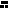 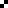 